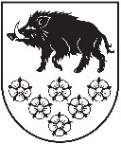 LATVIJAS REPUBLIKAKANDAVAS NOVADA DOMEDārza iela 6, Kandava, Kandavas novads, LV – 3120, Reģ. Nr.90000050886,Tālrunis 631 82028, fakss 631 82027, e-pasts: dome@kandava.lvDOMES ĀRKĀRTAS SĒDES PROTOKOLSKandavā2018.gada 6.jūnijā 					                                        Nr.8Sēde sasaukta  		plkst. 17.00Sēdi atklāj   			plkst. 17.03Sēdi vada   		           I.Priede, domes priekšsēdētāja                                                  Sēdi protokolē 	           A.Dundure, kancelejas vadītājaSēdē piedalās 	            R.Bērziņš,  G.Cīrule, S.Ezeriņa,    8 deputāti                           G.Indriksons, I.Freiberga,                                                I.Priede, K.Ševčuks, S.ZvirgzdiņaSēdē nepiedalās		E.Bariss ( attaisnotu iemeslu dēļ)7 deputāti 			G.Birkenšteins ( attaisnotu iemeslu dēļ)                                                R.Fabjančiks ( attaisnotu iemeslu dēļ)				A.Ķieģelis ( attaisnotu iemeslu dēļ)				I.Lasis ( attaisnotu iemeslu dēļ)				D.Puga ( slimības dēļ)				D.Rozenfelds ( attaisnotu iemeslu dēļ)Sēdē piedalās pašvaldības administrācijas darbinieki, pieaicinātās personas: J.Mazitāns, Juridiskās un personāla nodaļas vadītājs, L.Šupstika, Sabiedrisko attiecību nodaļas vadītāja, K.Elksnīte, Kandavas novada Izglītības pārvaldes vadītāja, D.Puga, deputātePamatojoties uz likuma “ Par pašvaldībām”  28.pantu, Kandavas novada domes ārkārtas sēde 2018.gada 6.jūnijā  plkst.17.00  sasaukta pēc domes priekšsēdētājas  I.Priedes iniciatīvas 2018.gada 4.jūnijā  Sēdes vadītāja I.Priede paziņo, ka domes ārkārtas sēdes darba kārtībā iekļauti 4 jautājumi. Pamatojoties uz likuma “Par pašvaldībām” 31.pantu,Dome, atklāti balsojot: PAR –  8   (  R.Bērziņš,  G.Cīrule, S.Ezeriņa,  I.Freiberga, G.Indriksons, I.Priede, K.Ševčuks, S.Zvirgzdiņa)PRET –  0 , ATTURAS- 0 ,NOLEMJ: Apstiprināt domes ārkārtas sēdes darba kārtību ar  4 jautājumiem.DARBA KĀRTĪBA1. Par K.Elksnītes atbrīvošanu no Kandavas novada izglītības pārvaldes vadītājas amata2. Par  Kandavas novada Zantes pamatskolas direktora iecelšanu amatā3. Par  Kandavas novada Izglītības pārvaldes vadītāja amata pretendentu atlases un izvērtēšanas konkursa nolikuma apstiprināšanu4. Par  Kandavas novada Izglītības pārvaldes vadītāja amata pretendentu atlases un izvērtēšanas komisijas sastāva apstiprināšanu1.§ Par Kristīnes Elksnītes atbrīvošanu no Kandavas novada Izglītības pārvaldes vadītājas amata Ziņo: I. Priede2018.gada 6.jūnijā reģistrēts Kandavas novada Izglītības pārvaldes vadītājas K.Elksnītes iesniegums (reģ.Nr.3-12-2/1212 ) ar lūgumu atbrīvot viņu no amata pienākumu pildīšanas un iecelšanu Kandavas novada Zantes pamatskolas direktores amatā ar 2018.gada 2.jūliju. Tāpat 2018.gada 5.jūnijā Kandavas novada domē saņemts 2018.gada 5.jūnija Kandavas novada Zantes pamatskolas direktora amata kandidātu izvērtēšanas komisijas 2.protokols, no kura izriet, ka komisija nolēma Kristīni Elksnīti virzīt apstiprināšanai Kandavas novada Zantes pamatskolas direktora amatā.Darba likuma 114.pantā noteikts, ka darbinieks un darba devējs var izbeigt darba tiesiskās attiecības, savstarpēji vienojoties. Šāds līgums slēdzams rakstveidā.Likuma “Par Pašvaldībām” 21.panta pirmās daļas 9.punktā noteikts, ka dome var izskatīt jebkuru jautājumu, kas ir attiecīgās pašvaldības pārziņā, turklāt tikai dome var iecelt amatā un atbrīvot no amata pašvaldības iestāžu vadītājus, kā arī citas amatpersonas likumā un pašvaldības nolikumā paredzētajos gadījumos.Izglītības likuma 17. panta trešās daļas 2. punkts nosaka, ka novada pašvaldība pieņem darbā un atbrīvo no darba tās padotībā esošo vispārējās izglītības iestāžu, tai skaitā internātskolu, speciālo izglītības iestāžu, interešu izglītības iestāžu, profesionālās ievirzes izglītības iestāžu sportā vadītājus, saskaņojot ar Izglītības un zinātnes ministriju, bet profesionālās ievirzes izglītības iestāžu mākslā vai kultūrā vadītājus — saskaņojot ar attiecīgās nozares ministriju.Pamatojoties uz likuma „Par pašvaldībām” 21.panta pirmās daļas 9.punktu, Izglītības likuma 17. panta trešās daļas 2. punktu, Dome, atklāti balsojot: PAR –  8   (  R.Bērziņš,  G.Cīrule, S.Ezeriņa,  I.Freiberga, G.Indriksons, I.Priede, K.Ševčuks, S.Zvirgzdiņa)PRET –  0 , ATTURAS- 0 ,NOLEMJ: 1.Atbrīvot Kristīni Elksnīti [..] no Kandavas novada Izglītības pārvaldes vadītājas amata 2018.gada 1.jūlijā.2.Kandavas novada domes Kancelejai informēt Izglītības un zinātnes ministriju par 1.punktā pieņemto lēmumu.3.Noteikt, ka lēmums stājas spēkā pēc tam, kad saņemts Izglītības un zinātnes ministrijas saskaņojums.2.§Par Kandavas novada Zantes pamatskolas direktora iecelšanu amatā Ziņo: S. Ezeriņa2018.gada 15.maijā Kandavas novada Zantes pamatskolas direktora amata kandidātu izvērtēšanas komisija (turpmāk- Komisija) izsludināja konkursu uz vakanto „Kandavas novada Zantes pamatskolas direktora amatu” ar pieteikšanās termiņu līdz 2018. gada 4.jūnija plkst.19.00. Līdz norādītajam termiņam uz vakanto amatu pieteicās viens pretendents. 2018. gada 5.jūnijā Komisija veica pieteikuma izskatīšanu un izvērtēšanu un nolēma uz otro atlases kārtu virzīt pretendenti – Kristīni Elksnīti.2018. gada 5.jūnijā, saskaņā ar Atklāta konkursa nolikumu „Kandavas novada Zantes pamatskolas direktors” (turpmāk- Konkursa nolikums), notika pretendentu atlases otrā kārtā, kurā Komisija uzklausīja pretendenti uz vakanto amatu. Pēc Komisijas vērtējuma, pēc abām divām konkursa kārtām, pretendente Kristīne Elksnīte ieguva 34 punktus.  Konkursa nolikuma 4.8. punkts nosaka, ka maksimāli iespējamais kopējais punktu skaits – 37 punkti. Savukārt Konkursa nolikuma 4.12. punkts nosaka, ka Pretendents, kurš uzvarējis amata konkursā, tiek virzīts iecelšanai amatā tuvākajā Domes sēdē. Pēc Domes lēmuma pieņemšanas pretendents tiek pieņemts darbā. Ministru kabineta 2014. gada 19. augusta noteikumi Nr. 496 „Kārtība un vērtēšanas nosacījumi valsts un pašvaldību izglītības iestāžu (izņemot augstskolas un koledžas) vadītāju un pašvaldību izglītības pārvalžu vadītāju amatu pretendentu atlasei” 4.5. apakšpunkts nosaka, ka Dibinātājs atbilstoši komisijas ieteikumam pieņem lēmumu par piemērotākā pretendenta iecelšanu amatā. Kandavas novada Zantes pamatskolas nolikuma (apstiprināts Kandavas novada domes sēdē 2018. gada 25.janvārī) 17. punkts nosaka, ka Skolu vada direktors, kuru pieņem darbā un atbrīvo no darba Pašvaldība normatīvajos aktos noteiktajā kārtībā.   Izglītības likuma 30. panta ceturtā daļa nosaka, ka par izglītības iestādes vadītāju ir tiesīga strādāt persona, kurai ir nevainojama reputācija, kura ir lojāla Latvijas Republikai un tās Satversmei, tostarp nepārkāpj diskriminācijas un atšķirīgas attieksmes pret personu aizliegumu, kurai ir attiecīga izglītība un nepieciešamā profesionālā kvalifikācija. Par vispārējās pamatizglītības vai vispārējās vidējās izglītības iestādes vadītāju ir tiesīga strādāt persona, kurai ir augstākā pedagoģiskā izglītība vai augstākā un pedagoģiskā izglītība, kā arī persona ar augstāko izglītību, kura apgūst pedagoģisko izglītību.Likums „Par pašvaldībām” 21. panta pirmās daļas 9.punkts nosaka, ka Dome var izskatīt jebkuru jautājumu, kas ir attiecīgās pašvaldības pārziņā, turklāt tikai dome var iecelt amatā un atbrīvot no amata pašvaldības iestāžu vadītājus, kā arī citas amatpersonas likumā un pašvaldības nolikumā paredzētajos gadījumos. Pamatojoties uz likuma „Par pašvaldībām” 21.panta pirmās daļas 9.punktu, Izglītības likuma 17. panta trešās daļas 2.punktu, Ministru kabineta 2014. gada 19. augusta noteikumu Nr. 496 „Kārtība un vērtēšanas nosacījumi valsts un pašvaldību izglītības iestāžu (izņemot augstskolas un koledžas) vadītāju un pašvaldību izglītības pārvalžu vadītāju amatu pretendentu atlasei” 4.5.apakšpunktu,Dome, atklāti balsojot: PAR –  8   (  R.Bērziņš,  G.Cīrule, S.Ezeriņa,  I.Freiberga, G.Indriksons, I.Priede, K.Ševčuks, S.Zvirgzdiņa)PRET –  0 , ATTURAS- 0 ,NOLEMJ: 1. Iecelt Kristīni Elksnīti [..] par Kandavas novada Zantes pamatskolas direktori ar 2018.gada 2.jūliju.2. Uzdot Kandavas novada domes priekšsēdētājai Ingai Priedei noslēgt darba līgumu ar Kristīni Elksnīti [..]	3. Kandavas novada domes Kancelejai nosūtīt pieņemto lēmumu Izglītības un zinātnes ministrijai saskaņojuma saņemšanai.4. Noteikt, ka lēmums stājas spēkā pēc tam, kad saņemts Izglītības un zinātnes ministrijas saskaņojums.3.§Par  Kandavas novada Izglītības pārvaldes vadītāja amata pretendentu atlases un izvērtēšanas konkursa nolikuma apstiprināšanuZiņo: I. Priede	Pamatojoties uz 2018.gada 6.jūnija Kandavas novada Izglītības pārvaldes vadītājas K.Elksnītes iesniegumu (reģ.Nr.3-12-2/1212) un Kandavas novada domes 2018.gada 6.jūnija lēmumu ( protokols Nr.8 1.§), ar kuru nolemt atbrīvot Kristīni Elksnīti  no Kandavas novada Izglītības pārvaldes vadītājas amata pienākumu pildīšanas 2018.gada 1.jūlijā, Ministru kabineta 2014.gada 19.augusta noteikumiem Nr.496 „Kārtība un vērtēšanas nosacījumi valsts un pašvaldību izglītības iestāžu (izņemot augstskolas un koledžas) vadītāju un pašvaldību izglītības pārvalžu vadītāju amatu pretendentu atlasei” 4.punktu, kurā noteikts, ka Dibinātājs izdod pretendentu atlases konkursa nolikumu, kurā ietver arī pretendentu vērtēšanas metodiku; izveido pretendentu atlases komisiju (turpmāk – komisija); izsludina atklātu konkursu uz vakanto izglītības iestādes vadītāja vai izglītības pārvaldes vadītāja amatu; organizē pretendentu iesniegto dokumentu izvērtēšanu un atbilstoši komisijas ieteikumam pieņem lēmumu par piemērotākā pretendenta iecelšanu amatā.Pamatojoties uz likuma „Par pašvaldībām”, Ministru kabineta 2014.gada 19.augusta noteikumiem Nr.496 „Kārtība un vērtēšanas nosacījumi valsts un pašvaldību izglītības iestāžu (izņemot augstskolas un koledžas) vadītāju un pašvaldību izglītības pārvalžu vadītāju amatu pretendentu atlasei” 4.punktu, Dome, atklāti balsojot: PAR –  8   (  R.Bērziņš,  G.Cīrule, S.Ezeriņa,  I.Freiberga, G.Indriksons, I.Priede, K.Ševčuks, S.Zvirgzdiņa)PRET –  0 , ATTURAS- 0 ,NOLEMJ: 1. Apstiprināt Kandavas novada Izglītības pārvaldes vadītāja amata pretendentu atlases un izvērtēšanas konkursa nolikumu.2. Noteikt, ka Kandavas novada Izglītības pārvaldes vadītāja amata pretendentu atlases un izvērtēšanas konkursa nolikums stājas spēkā ar tā apstiprināšanu un ir spēkā līdz konkursa norises beigām.4.§  Par Kandavas novada Izglītības pārvaldes vadītāja amata pretendentu atlases un izvērtēšanas komisijas sastāva apstiprināšanuZiņo: I. PriedePamatojoties uz 2018.gada 6.jūnija Kandavas novada Izglītības pārvaldes vadītājas K.Elksnītes iesniegumu (reģ.Nr.3-12-2/ 1212), Kandavas novada domes 2018.gada 6.jūnija lēmumu  ( protokols Nr.8   3.§)  ar kuru nolemts apstiprināt Kandavas novada Izglītības pārvaldes vadītāja amata pretendentu atlases un izvērtēšanas konkursa nolikumu, Ministru kabineta 2014.gada 19.augusta noteikumiem Nr.496 „Kārtība un vērtēšanas nosacījumi valsts un pašvaldību izglītības iestāžu (izņemot augstskolas un koledžas) vadītāju un pašvaldību izglītības pārvalžu vadītāju amatu pretendentu atlasei” 4.punktu, kurā noteikts, ka Dibinātājs izveido pretendentu atlases komisiju; organizē pretendentu iesniegto dokumentu izvērtēšanu un atbilstoši komisijas ieteikumam pieņem lēmumu par piemērotākā pretendenta iecelšanu amatā.Likuma „Par pašvaldībām” 21.panta pirmās daļas 24.punkts, nosaka, ka tikai dome var ievēlēt pašvaldības pārstāvjus un locekļus pašvaldības vai valsts komitejās, komisijās, valdēs vai darba grupās. Pamatojoties uz iepriekš minēto, kā arī uz likuma „Par pašvaldībām” 21.panta pirmās daļas 24.punktu, Ministru kabineta 2014.gada 19.augusta noteikumiem Nr.496 „Kārtība un vērtēšanas nosacījumi valsts un pašvaldību izglītības iestāžu (izņemot augstskolas un koledžas) vadītāju un pašvaldību izglītības pārvalžu vadītāju amatu pretendentu atlasei” 4.punktu un deputātu atbalstīto D.Pugas ierosinājumu komisijas sastāvā iekļaut arī pirmsskolas izglītības iestādes pārstāvi, kā piem. Solvitu Vinbergu – Bambi ( PII “Zīļuks” vadītājas vietniece izglītības jomā), Dome, atklāti balsojot: PAR –  8   (  R.Bērziņš,  G.Cīrule, S.Ezeriņa,  I.Freiberga, G.Indriksons, I.Priede, K.Ševčuks, S.Zvirgzdiņa)PRET –  0 , ATTURAS- 0 ,NOLEMJ: 1. Izveidot Kandavas novada Izglītības pārvaldes vadītāja amata pretendentu atlases un izvērtēšanas komisiju piecu locekļu sastāvā:1.1.komisijas priekšsēdētāja - Kandavas novada domes priekšsēdētāja Inga Priede;1.2.komisijas priekšsēdētājas vietniece - Izglītības, kultūras un sporta komitejas priekšsēdētāja Signe Ezeriņa;1.3.komisijas locekle - Kandavas Lauksaimniecības tehnikuma direktore Dace Rozentāle;1.4.komisijas locekle - Kandavas novada Izglītība pārvaldes vadītāja Kristīne Elksnīte;1.5.komisijas locekle – Kandavas internātvidusskolas direktore Elita Lavrinoviča;1.6. komisijas locekle – Kandavas pilsētas PII “Zīļuks” vadītājas vietniece izglītības jomā Solvita Vinberga- Bambe.2.  Kandavas novada domes Kancelejai nodrošināt komisijas darba protokolēšanu.3. Uzdot Kandavas novada Izglītības pārvaldes vadītāja amata pretendentu atlases un  izvērtēšanas komisijai rīkot atklātu konkursu uz vakanto Kandavas novada Izglītības pārvaldes vadītāja amatu saskaņā ar  Ministru kabineta 2014.gada 19.augusta noteikumiem Nr.496 „Kārtība un vērtēšanas nosacījumi valsts un pašvaldību izglītības iestāžu (izņemot augstskolas un koledžas) vadītāju un pašvaldību izglītības pārvalžu vadītāju amatu pretendentu atlasei”. Sēde slēgta plkst.17.15Sēdi vadīja  (personiskais paraksts)  I.Priede   07.06.2018.Protokolēja  (personiskais paraksts) A.Dundure  07.06.2018.